Role Description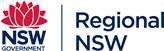 Senior Compliance OfficerAgency overviewThe Department of Regional NSW (DRNSW) was formed in 2020 as a central agency for regional issues. The Department is responsible for building resilient regional economies and communities, strengthening primary industries, managing the use of regional land, overseeing the state’s mineral and mining resources and ensuring that government investment into regional NSW is fair and delivers positive outcomes for local communities and businesses.Resource management is a key issue for regional communities which is why the NSW Resources Regulator is part of DRNSW. The Regulator is the State’s work health and safety regulator for mines and petroleum sites and undertakes compliance and enforcement activities in relation to the Mining Act 1992, with a key focus on mine rehabilitation activities.The Regulator was established on 1 July 2016 as a standalone regulator with the purpose of increasing industry and community confidence in the regulation of the mining industry through a consistent, transparent and responsive regulatory approach. Our vision is a safe and responsible mining, extractive and petroleum industry. Our mission is to enable and support industry to understand and fulfil its obligations.Primary purpose of the roleThe Senior Compliance Officer undertakes a wide range of compliance-related activities including assessing applications for authorisations and undertaking inspections, audits and investigations to support the achievement of regulatory objectives.Key accountabilitiesUndertake a range of compliance-related activities that include: undertaking and reporting on investigations, inspections, reviews and audits; gathering, analysing and reporting intelligence data; assessing applications/probity checks; undertaking case management; and providing documents and recommendations to support enforcement actions.1	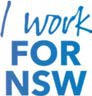 Mentor other compliance staff and shares lessons learnt to support operational effectiveness and optimise regulatory outcomes.Provide timely, accurate information and guidance to authorisation holders and other key stakeholders in relation to compliance and associated matters.Escalate and contribute to addressing more complex/contentious enquiries and compliance-related matters.Prepare and/or contribute to the preparation of timely and accurate reports, correspondence, briefings and submissions relevant to compliance activities.Undertake records management activities to ensure accurate and timely records and systems are maintained to support the operations of the unit.Contribute to research, projects and initiatives associated with the development, implementation and continual improvement of a strategic, risk-based approach to compliance programs.Maintain constructive relationships with key stakeholders, including co-regulators and industry stakeholders to share insights and inform outcomes.Key challengesUndertaking compliance activities in an effective, efficient and impartial manner, given the high volume, sensitive and regulatory nature of the work.Maintaining the Department’s credibility as an impartial regulator by interpreting and providing advice with regard to the correct application of legislation, policy and procedure; while also promoting exploration and mining industries and participants.Key relationshipsManager		Consult, support, receive direction, provide updates and adviceEscalate and assist to resolve difficult or complex issuesOther team members		Provide direction, inform, consult, and develop capabilityStakeholders		Develop and maintain effective relationships and open channels of communicationExchange information and respond to enquiriesOther Government Departments		Share information and coordinate activitiesStakeholder Groups		Exchange information, provide support and information, negotiate, take compliance and enforcement action under delegationRole dimensionsDecision makingMakes day to day decisions on own work and on projects and negotiates deadlines for changing priorities. Exercise the statutory functions and powers of the Mining Act 1992, the Petroleum (Onshore) Act 1991, and Work Health Safety legislation as delegated. Be guided in decision making by legislation, Australian and International Standards and Government and Departmental guidelines. Where issues are complex and/or may have sensitive or other organisation wide implications, the Manager is consultedReporting lineThis role reports to the Manager.Direct reportsNilBudget/ExpenditureNilKey knowledge and experienceDemonstrated experience undertaking a range of compliance related activities in a sensitive and complex environment.Essential requirementsHold and maintain a current Class C driver licence.Compliance with the Resources Regulator Integrity Clearance policy is mandatory, and a condition of engagement for staff engaged after 3 December 2019.Compliance with the Resources Regulator Pecuniary Interests in the Regulated Sector policy ismandatory.Appointment and ongoing assignment is subject to the satisfactory participation in ongoing health screening.Capabilities for the roleThe NSW public sector capability framework describes the capabilities (knowledge, skills and abilities) needed to perform a role. There are four main groups of capabilities: personal attributes, relationships, results and business enablers, with a fifth people management group of capabilities for roles with managerial responsibilities. These groups, combined with capabilities drawn from occupation-specific capability sets where relevant, work together to provide an understanding of the capabilities needed for the role.The capabilities are separated into focus capabilities and complementary capabilities.Focus capabilitiesFocus capabilities are the capabilities considered the most important for effective performance of the role. These capabilities will be assessed at recruitment.The focus capabilities for this role are shown below with a brief explanation of what each capability covers and the indicators describing the types of behaviours expected at each level.Display Resilience and Courage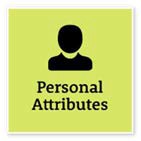 Be open and honest, prepared to express your views, and willing to accept and commit to changeBe flexible, show initiative and respond quickly when situations changeGive frank and honest feedback and adviceListen when ideas are challenged, seek to understand the nature of the comment and respond appropriatelyRaise and work through challenging issues andseek alternativesRemain composed and calm under pressure andAdept	in challenging situations	Act with IntegrityBe ethical and professional, and uphold and promote the public sector valuesRepresent the organisation in an honest, ethical and professional way and encourage others to do soAct professionally and support a culture ofintegrityIdentify and explain ethical issues and set an example for others to followEnsure that others are aware of and understand the legislation and policy framework within which they operateAct to prevent and report misconduct and illegalAdept	and inappropriate behaviour	Communicate Effectively Communicate clearly, actively listen to others, and respond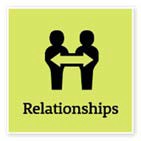 with understanding and respectWork Collaboratively Collaborate with others and value their contributionTailor communication to diverse audiencesClearly explain complex concepts and arguments to individuals and groupsCreate opportunities for others to be heard, listen attentively and encourage them to express their viewsShare information across teams and units toenable informed decision makingWrite fluently in plain English and in a range of styles and formatsUse contemporary communication channels to share information, engage and interact with diverse audiencesEncourage a culture that recognises the value of collaborationBuild cooperation and overcome barriers to information sharing and communication across teams and unitsShare lessons learned across teams and unitsIdentify opportunities to leverage the strengths of others to solve issues and develop better processes and approaches to workActively use collaboration tools, including digitalAdeptAdept	technologies, to engage diverse audiences in	Deliver Results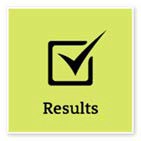 Achieve results through the efficient use of resources and a commitment to quality outcomessolving problems and improving servicesUse own and others’ expertise to achieve outcomes, and take responsibility for delivering intended outcomesMake sure staff understand expected goals andacknowledge staff success in achieving theseIdentify resource needs and ensure goals are achieved within set budgets and deadlinesUse business data to evaluate outcomes and inform continuous improvementIdentify priorities that need to change and ensure the allocation of resources meets new business needsEnsure that the financial implications of changedAdept	priorities are explicit and budgeted for	Think and Solve Problems Think, analyse and consider the broader context to developpractical solutionsResearch and apply critical-thinking techniques in analysing information, identify interrelationships and make recommendations based on relevant evidenceAnticipate, identify and address issues andpotential problems that may have an impact on organisational objectives and the user experienceApply creative-thinking techniques to generatenew ideas and options to address issues and improve the user experienceSeek contributions and ideas from people with diverse backgrounds and experienceParticipate in and contribute to team or unit initiatives to resolve common issues or barriers to effectivenessIdentify and share business processAdept	improvements to enhance effectiveness	Demonstrate Accountability Be proactive and responsible for own actions, and adhere tolegislation, policy and guidelinesProject Management Understand and apply effective planning, coordination and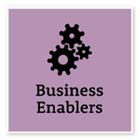 control methodsBe proactive in taking responsibility and being accountable for own actionsUnderstand delegations and act within authority levelsIdentify and follow safe work practices, and be vigilant about own and others’ application of these practicesBe aware of risks and act on or escalate risks, asappropriateUse financial and other resources responsiblyPerform basic research and analysis to inform and support the achievement of project deliverablesContribute to developing project documentationand resource estimatesContribute to reviews of progress, outcomes and future improvementsIntermediateIntermediateIdentify and escalate possible variances from project plansComplementary capabilitiesComplementary capabilities are also identified from the Capability Framework and relevant occupation-specific capability sets. They are important to identifying performance required for the role and development opportunities.Note: capabilities listed as ‘not essential’ for this role are not relevant for recruitment purposes however may be relevant for future career development.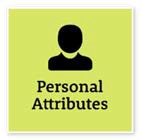 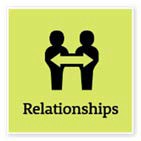 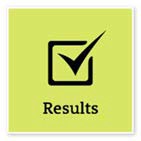 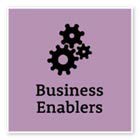 ClusterRegional NSWAgencyDepartment of Regional NSWDivision/Branch/UnitResources RegulatorLocationMaitlandRole numberGenericClassification/Grade/BandClerk Grade 7/8ANZSCO Code224412PCAT Code1119192Date of Approval29 April 2020Agency Websitewww.resourcesregulator.nsw.gov.auWho	WhyInternal